桩基检测静载值班房采购需求方案一、招标项目基本信息集装箱技术要求 1.基础箱体外形尺寸：4000（长）x 2438（宽）x 2750(高)mm。2.数量：3套3.基础箱体型材规格要求：注:此项目不充许分包或转标。附件：图纸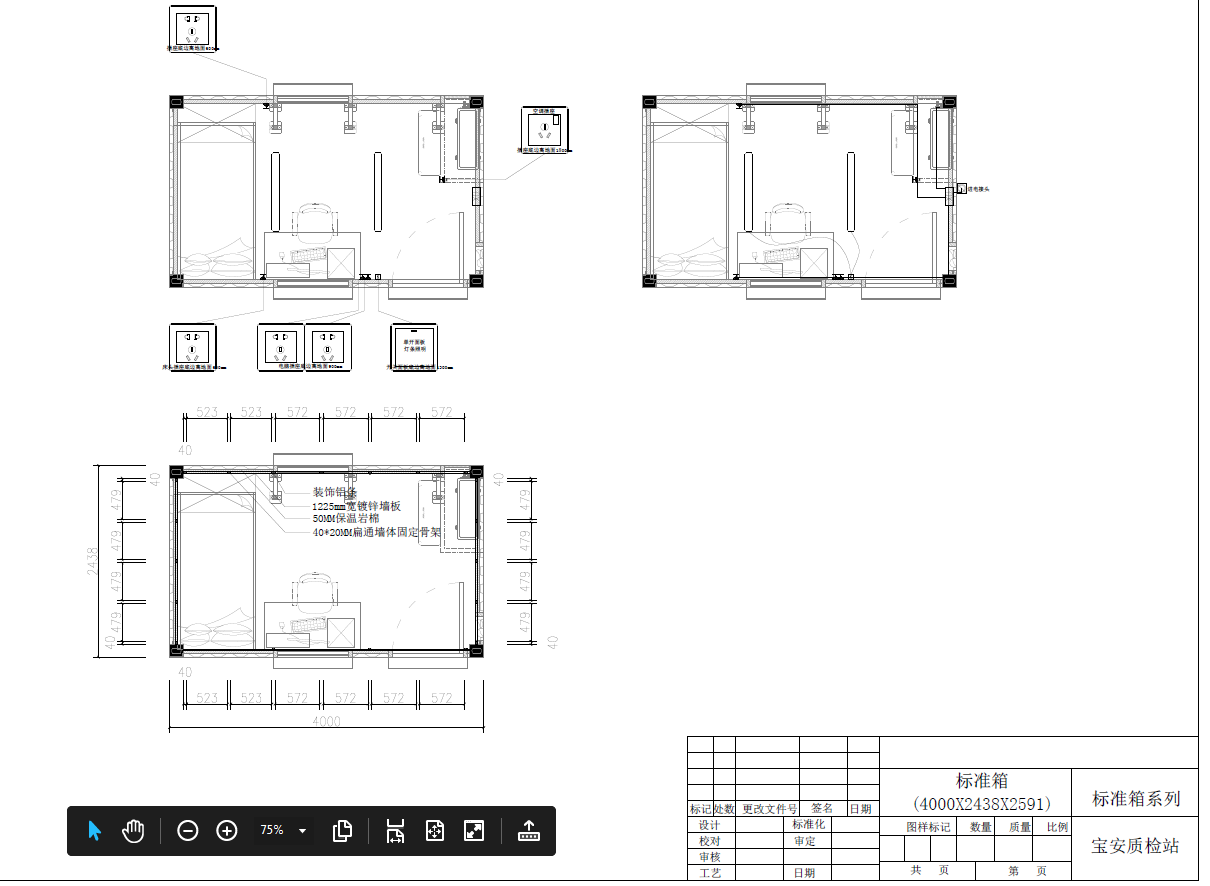 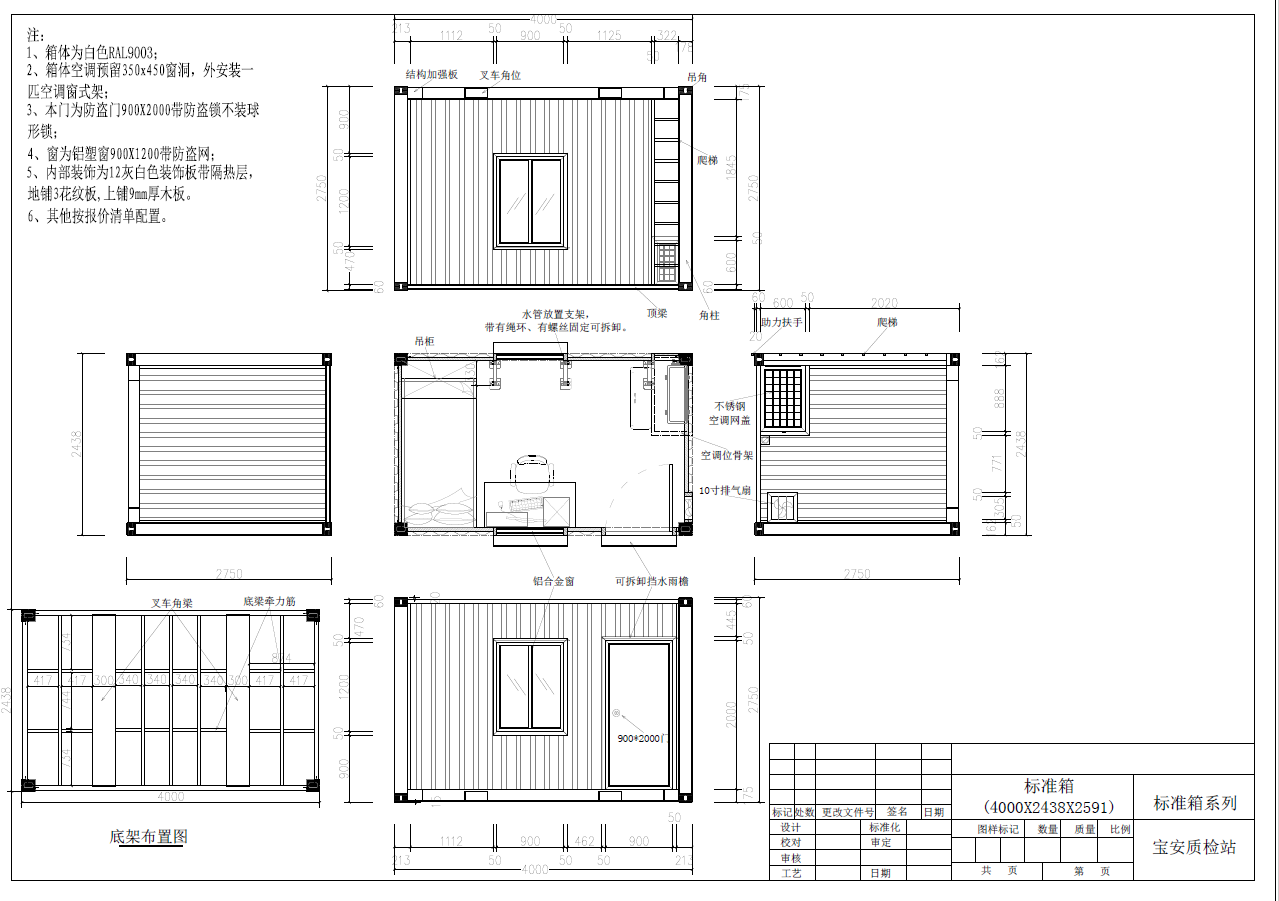 项目编号HLSJCG-SZ2019003H项目名称桩基检测静载值班房采购采购人深圳市宝安区工程质量检测中心★控制金额本项目控制金额为人民币170000.00元整，超出控制金额将被当作无效投标处理。项目概况购置桩基检测静载值班房4个，具体要求详见技术标参数交货地点深圳市宝安区工程质量检测中心指定地点交货方式1、供应商（卖方）负责运输和保险，将货物运抵交货地点。有关运输、保险、装卸、安装和调试等一切的费用由卖方承担。2、所有货物运抵现场并经由采购人（买方）工作人员完成验收的日期为交货日期。3、供应商（卖方）应在交货日7日前，向买方提供交货计划（内容包括：合同号、货物名称、数量、价格、箱数、型号规格、重量和体积、拟发运的时间及其他必要的说明），并于发运的同时通知甲方。交货时间自合同签订之日起，供货期（含制造）30  日历天。各交货期结合施工进度安排分开实施，具体以书面通知为准。付款方式合同签订后，采购人（买方）向供应商（卖方）支付30%预付款，所有货物运抵采购人（买方）指定收货位置并进行到货验收，安装调试后进行项目终验，验收合格后支付 95%，5%的质保金待验收合格后1年期满结束再予支付。供应商（卖方）应向买方开具相应增值税专用发票并申请付款，采购人（买方）收到发票和付款申请后安排付款。项目结算1、本项目采用固定综合单价，按实际数量方式承包，最终结算价以采购人或者相应审核部门审核结果为准。2、本次招标清单综合单价，包括桩基检测静载值班房供货、运输、调试、试运行及相关技术服务、申报环保及卫检、管理费、措施费、规费及税金等。3、若本招标项目全部设备均需采购，则项目结算价按供应商（卖方）该项投标总报价包干，结算不作调整；若由于工程实际需要，且在卖方正式生产该设备前已通知卖方取消部分设备的，则结算时则按实扣除供应商（卖方）该部分设备的投标报价金额。【投标人综合考虑由于工程实际需要采购数量的变化所带来的影响，由投标人自行承担相应的风险。】验收方式1.验收程序本项目相关的所有内容安装完成，中标人向采购人提出申请进行验收。采购人依据本项目的实际情况，组织进行本项目的最终验收，验收内容包括：产品内容、相关检测证明文件及质量、安装质量、本项目所涉及的安全等。中标人应确保本项目的安装质量，可通过政府相关部门组织的针对本项目安全、质量等验收程序。项目验收合格后，由采购人、中标人等单位共同签署验收报告。由中标人提供产品保修文件，包括技术支持、安装调试、技术培训、保障、售后服务等。中标人应清理现场并运出相关装备、剩余材料、垃圾等，保持现场整洁，达到使用状态。2、当满足以下条件时，采购人才向中标人签发货物验收报告：（1）中标人已按照合同规定提供了全部产品及完整的技术资料。（2）货物符合本合同的要求，性能满足要求。（3）货物具备产品合格证。（4）货物已到货、安装、调试完成，经采购人、中标人及监理单位等测试运行合格。包装及运输要求本次采购的设备和材料必须是全新的，所有设备运输到达施工场地时的包装必须是原厂完整的。售后服务1、供应商（卖方）对货物的质量保修期为验收证书签署之日起整机质保三年，密封套质保两年。若厂家规定的保修期或合同货物主要部件的保修期长于本合同保修期，应使用其保修期。2、供应商（卖方）承诺在合同货物的质量保修期内免费为买方提供合同货物的技术指导和维修服务，保修范围包括设备所有的主要部件跟易损件。质量保证期内出现设备问题，属供方原因的，供方应在接到需方通知后12小时内给予答复，提出问题解决方案，24小时内到达买方现场无偿修理或更换；属买方责任的，供方有义务进行同样快捷妥善的有偿服务。3、质保期内出现不可恢复故障或维修时间大于72小时影响买方日常使用，供应商（卖方）应无偿更换新设备，新设备的质保期从其投入使用计算。特别说明带“★”项为不可偏离项目，有一项负偏离即导致废标。序号名称材料规格单位数量备注1▲集装箱钢结构标准（符合集装箱规范2.3.1标准）4000（长）x 2438（宽）x 2750(高)mm个1结构、 材料底侧梁为4.5mm的集装箱专用耐候钢，墙壁为1.6mm耐候钢波形板，角配符合ISO1161-系列Ⅰ货运集装箱-角配件技术规范；参照ISO标准钢质干货集装箱的要求1▲集装箱钢结构标准（符合集装箱规范2.3.1标准）爬梯套1详看图纸1▲集装箱钢结构标准（符合集装箱规范2.3.1标准）支架（放水管套3螺丝固定、可拆卸、可移动、 带绳环，详看图纸2▲箱体装修标准内部装饰为12灰白色装饰板带隔热层//箱体内部天花板和箱壁用A类防火等级12灰白色装饰板及隔热层（至少50mm厚）装修，两板之间和箱壁相交转角处用特制铝形材装饰及订制胶条，能起固定和防止岩棉外露又能使之美观、耐用。3▲防火隔音门900m x2000mm个1根据具体需求设置在箱体宽*高面或长*高面4铝合金玻璃窗900（长）*1200（高）个2根据具体需求设置在箱体宽*高面或长*高面5防盗网（不锈钢）（1200*900）个2与铝合金玻璃窗配套6配电箱电器安装：符合CB50254-96标准个1304配电箱7灯管双管套2明装8▲开关PZ30型1个内含漏电保护开关: C32/2P，30mA，1个； 个1微型断路器：C20/1P 1个；C16/1P ，1个，C6/1P，1个。9插座5孔插座及空调专用插座套1220V/10A5孔插座4个，220V/16A空调插座1个10▲国标电线、线盒等其他配电设备//电源配件：符合长城认证11排气10寸（305 x 305mm）个1配10寸正野排气扇12▲油漆项1符合ISO标准钢质干货集装箱表面防护要求，外喷箱体油漆 13地板装修标准地铺3花纹板,上铺9mm厚木板。14空调1.5匹嵌入式空调套1空调安装在箱体门的右侧边，详细参考图纸.15单人铁艺床+床垫1000*2000*360mm 套1床下配1个工具箱、1个置物箱16吊柜木质定制套1安装在空调下方，详看图纸17办公桌椅不锈钢1200*600*750套1（含1张椅子）18其他要求箱体坚固稳定，可承受切割合并等特殊要求配合需方设计图要求